Innovation Seed Fund 2022-23Application FormDue by: 1:00 pm (AWST) Thursday 15 December 2022When completing this Application Form refer to the Guidelines and Conditions, which include application instructions. Activity titleFunding requestInnovation maturity levelResponsible EntityInnovation LeadProvide the details of the Innovation Lead.Insert an abridged (2-page maximum) Curriculum Vitae (CV) of the Innovation Lead, which includes significant innovation achievements over the last 5 years. This can be inserted at the end of this application form in the nominated section (not as a separate file).Other Innovation Team MembersProvide details for each of the supporting team members involved in the innovation activity. This will include team members associated with the Responsible Entity and any other participating entities.Provide details regarding the capacity of the team and its suitability to undertake the activity. For each team member provide a short description highlighting their expertise and experience that enables them to contribute to the delivery of the activity, and any significant innovation achievements over the last 5 years. Insert additional tables as required.Activity summaryProvide a plain language summary of the innovation proposal, including the significant problem of relevance to Western Australia (WA), the innovation activity, how it will address the problem and the expected benefits of the innovation. [Maximum 250 words]Note that this summary may be used for publicity purposes.Significance of the problemDescribe the following:the problem that the innovation addressesthe relevance and scale of the problem in WA (e.g. number of patients for a given segment) the importance of addressing the problem in WA, and at a national and global level.[Maximum 250 words]Proposed innovation and its maturity levelDescribe the following:the proposed innovation and how it is novel (new)the current maturity level of the innovation, which must be at least IML 3 but no further advanced than IML 6 (refer to Appendix 1 of the Guidelines and Conditions)the differentiation between the proposed innovation and any existing or emerging competing processes, products and/or servicesthe technical merit (proof of concept) of the innovation, including key data that validate the innovation. [Maximum 400 words]Value propositionDescribe the following:the potential impact of the proposed innovation on the problem in WAthe impact that the innovation will have on the health and/or wellbeing of the WA communitythe economic, social and environmental benefits of the innovation to WAthe potential commercial value of the innovation, including market size and scalability, at the WA, national and global levelthe advantage of the innovation over any competing processes, products and/or services the drivers for clinicians, patients, community and/or industry to adopt the innovation.[Maximum 400 words]Proposed activityDescribe the following:the activity that will be undertaken, including objectives, methodology and realistic measures of outcomeshow the activity will contribute to validation or de-risking of the innovationhow the activity will improve the commercial potential of the innovation and drive investor/partner interest to get the innovation to market. [Maximum 400 words]List the major milestones for the activity, and their duration. The activity must be completed within a 2-year period, which commences once a Grant Funding Agreement, or MOU, is executed.  Note: If ethics/governance approval is required for the activity, this must be achievable within the 2-year activity period.Capacity, capability and resourcesDescribe the following:contribution of the Innovation Lead and each Team Member to the proposed activityany collaborations with WA health service providers (public and/or private) and WA industryaccess to technical resources, infrastructure, equipment and facilities and additional support personnel, if necessary. [Maximum 250 words]Intellectual PropertyDescribe the IP position and strategy, including: any existing patent filings, including stage and priority datesnames of the key inventors and the IP ownership structurethe IP strategy for protection of the innovation and any potential new IP during and beyond the funding period.[Maximum 250 words]Consumer involvementDescribe the following:how consumers (e.g. patients, carers, community members) have been involved in the development of the innovation to date, including the development of the proposed activitythe plan for ongoing consumer engagement in the activity, including their roles and how their lived experience perspectives will inform the activity delivery. For guidance refer to Section 8 of the Guidelines and Conditions. [Maximum 250 words] Provide details of each consumer representative involved in the development of this proposal and/or proposed to be involved in the innovation activity. Note that named consumers must be aware of and agree to these statements and must provide certification if proposed to be involved in the innovation activity.Additional tables can be inserted as required.Anticipated commercialisation pathway and strategyDescribe the following:the anticipated commercialisation pathway for the innovation from its current stage to market, including possible timeframes for each stage and go/no-go decision pointsthe anticipated funding strategy to take the innovation to marketthe anticipated model for the generation of financial returns through commercialisation of the innovationpotential investors and/or natural partners/acquirers of the innovation. [Maximum 400 words]Budget requestList requested budget items. The total budget must be between $250,000 and $500,000 over a maximum of two years. Please note the following with regards to salary costs:A maximum of $150,000 per annum for Full Time Equivalent (FTE) salary, including on-costs, may be requested for each individual, with this limit adjusted to a pro rata amount for fractional FTE. Salary on-costs may be requested to up to 30%. However, WA public health system applicants must claim in accordance with the WA Health Financial Management Manual s521 ‘Internal Salary Recoup (within WA Health entities)’ table.Please note the following with regards to overhead charges:Overhead charges (also referred to as indirect/infrastructure costs, e.g. utilities) may be requested up to 10% of the total budget. However, WA public health system applicants cannot claim standard overhead charges, as per the Financial Management Manual s522 (exempt organisation).Budget request justification – salary costsProvide a justification for any salary costs in the ‘Budget request’ table. For each position specify:position title/roleFTE, and why this is appropriatethe full-time annual salary amount, and the basis for this salary on-costs %, and the basis for thisduties, and how these contribute to the delivery of the innovation activity outcomes.[Maximum 250 words]Budget request justification – innovation activity costsProvide a justification for each innovation activity cost, and where expenditure is not in WA explain why this is necessary. [Maximum 250 words]Other funding sources or in-kind support for this activityList any other funding sources and amounts obtained or requested. If requested, indicate the status, e.g. planned/submitted. Note: Any other funding must be to complement, but not duplicate, the work for which the seed funding is requested.  The Seed Fund activity must not be dependent on the receipt of requested funding sources.List any relevant in-kind support. [Maximum 250 words]Cited informationIf applicable, provide references to any publications or reports cited in the application. Please only include publications strictly pertinent to the application.Innovation Lead abridged CVInsert an abridged (two-page maximum) CV, which includes significant innovation achievements over the last 5 years.Insert hereInnovation Team certificationWe certify that:we commit to taking part in the activities proposed in this application if successfulthe information supplied by us on this form is complete, true and correct in every particularwe will abide by the Innovation Seed Fund 2022-23 Guidelines and Conditionswe agree to participate in an evaluation whether the application is successful or unsuccessfulwe have discussed the likely impact of the activity on other relevant entities, and this activity is acceptable to themwe have relevant permissions to use any third-party intellectual property required to deliver the innovation activity and have Freedom to Operate for this activitywe will submit this application to the Responsible Entities grant administration office (if applicable)we agree to obtain any research ethics and governance approvals that might be required for undertaking funded activities before commencement of the activitywe understand and agree that, if the application is successful, no further claim will be made on the Department of Health to cover any expenditure beyond the approved budget.no member of the Innovation Team has outstanding reporting obligations for any other funding program administered by OMRI (including FHRI Fund Programs).Innovation LeadOther Team Members associated with the Responsible Entity and any other participating entities. Insert additional tables as required.Team member 1Consumer representative certificationI certify that:I commit to taking part in the activities proposed in this application for the duration of the innovation activity if successfulI agree to abide by the Innovation Seed Fund 2022-23 Guidelines and Conditions.Insert additional tables as required.Consumer Representative 1Responsible Entity certificationI certify that:I am an authorised representative of the Responsible Entitythe Innovation Lead would have a position or title at the Responsible Entity for the period of the grantthe Responsible Entity endorses this application, confirms that the information supplied on this form is complete, true and correct in every particularthe Responsible Entity will administer the grant under the conditions specified in the Innovation Seed Fund 2022-23 Guidelines and Conditionsthe Responsible Entity has a physical and operational presence in WAthe grant funding does not constitute the entire financial base of the Responsible Entitythe Department of Health will be notified immediately of any changes to the Responsible Entity, Innovation Lead or other information originally provided in this application. Responsible Entity finance officer (or equivalent) certificationI certify that:I am an authorised representative of the Responsible Entitythe budgeted costs in this application are true and correct and reflect the latest costing information available to meamounts claimed are in Australian Dollars and exclusive of GSTI understand that funding will only be made available for the scope of work described in the application, or with any modifications approved by the Department of Health. The Department of Health will not underwrite any recurrent or capital costs beyond funding awarded through this Program.Where different to the officer named above, please provide contact details for the person responsible for the payment of funds and financial acquittal reporting for this activity.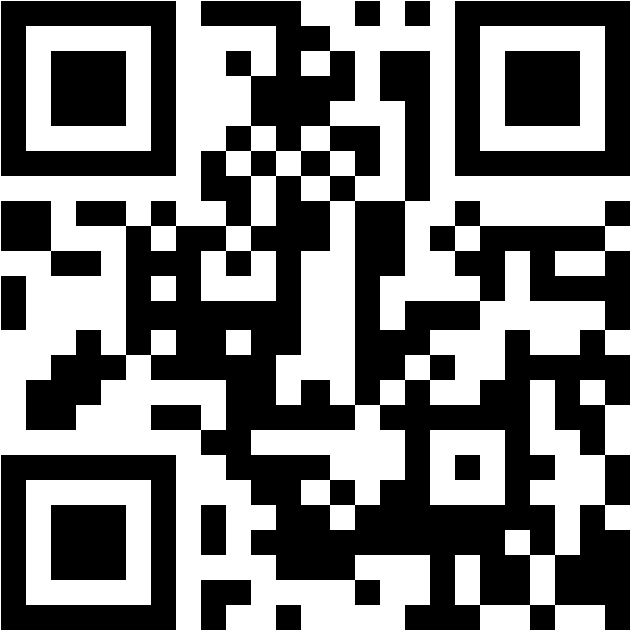 This document can be made available in alternative formats on request for a person with a disability.© Department of Health 2022Copyright to this material is vested in the State of Western Australia unless otherwise indicated. Apart from any fair dealing for the purposes of private study, research, criticism or review, as permitted under the provisions of the Copyright Act 1968, no part may be reproduced or re-used for any purposes whatsoever without written permission of the State of Western Australia.Amount requested (ex GST)Between $250,000 and $500,000 $State the current maturity level of the innovationMust be at least IML 3, and no further advanced than IML 6 (Refer to Appendix 1 of the Guidelines and Conditions)    IML 3 – Proof of Concept    IML 4 – Proof of Feasibility   IML 5 – Proof of Value    IML 6 – Preliminary ValidationName of Responsible EntityEntity which will administer grant fundsResponsible Entity AddressMust be in WAResponsible Entity ABNContact officer namePerson responsible for grant administrationContact officer positionContact officer email addressTitle, First Name, SURNAMEORCiD (if registered)Citizenship/Residency status Australian citizen            Australia permanent resident New Zealand citizen       appropriate work visaGrant arrangementRefer to section 4 ‘Eligibility’ of Guidelines and Conditions (a) employee of the Responsible Entityor     (b) honorary or adjunct title at the Responsible EntityIf response above is (a), indicate further detailsPosition:If response above is (b) and there will be an arrangement with a relevant Employer, indicate further detailsTitle at Responsible Entity: honorary      adjunctIf response above is (b) and there will be an arrangement with a relevant Employer, indicate further detailsIntended grant arrangement: via affiliation agreement      subcontract to EmployerIf response above is (b) and there will be an arrangement with a relevant Employer, indicate further detailsRelevant Employer:If response above is (b) and there will be an arrangement with a relevant Employer, indicate further detailsPosition:If response above is (b) and there will be an arrangement with a relevant Employer, indicate further detailsEmployer has a physical & operational presence in WA: YesAffiliated Entities, position/titleEntities with which the Innovation Lead may be affiliated, other than the Responsible EntityDiscipline/ProfessionTelephone numberPrimary email addressTime contribution to this activity (hours per week)Primarily based in WAConfirm that will be based in WA for a minimum of 80% during the activity. YesCV included Maximum two pages YesTeam member 1Team member 1Title, First Name, SURNAMEORCiD (if registered)Institution/OrganisationInstitution/Organisation addressPosition titleRole in this activityTime contribution to this activity (hours per week)Telephone numberEmail addressShort summary of expertise, experience and innovation achievements over the last 5 yearsNoMilestone(insert additional rows as required)Milestone date(in months from execution)1.e.g. Agreement executione.g. 1 month2.e.g. recruitment of support personnele.g. 2 months3.4.5.Title, First Name, SURNAMEEmail addressRole in development of this proposal (if applicable)Role in this activity (if applicable)Budget ItemFunding request($ ex GST)Funding request($ ex GST)Funding request($ ex GST)Salary costs Insert more rows if requiredYear 1Year 2TotalPosition title/role: salary: on-costs: salary: on-costs: Position title/role: salary: on-costs: salary: on-costs: Innovation activity costsInsert more rows if requiredYear 1Year 2TotalOverhead chargesYear 1Year 2TotalTOTALMust be between $250,000 and $500,000 (ex GST)Full Name   Signature   Date   Full Name   Signature   Date   Full Name   Signature   Date   Title, First Name, SURNAMEPositionSignatureDateTelephone numberEmail addressTitle, First Name, SURNAMEPositionSignatureDateTelephone numberEmail addressTitle, First Name, SURNAMEPositionTelephone numberEmail address